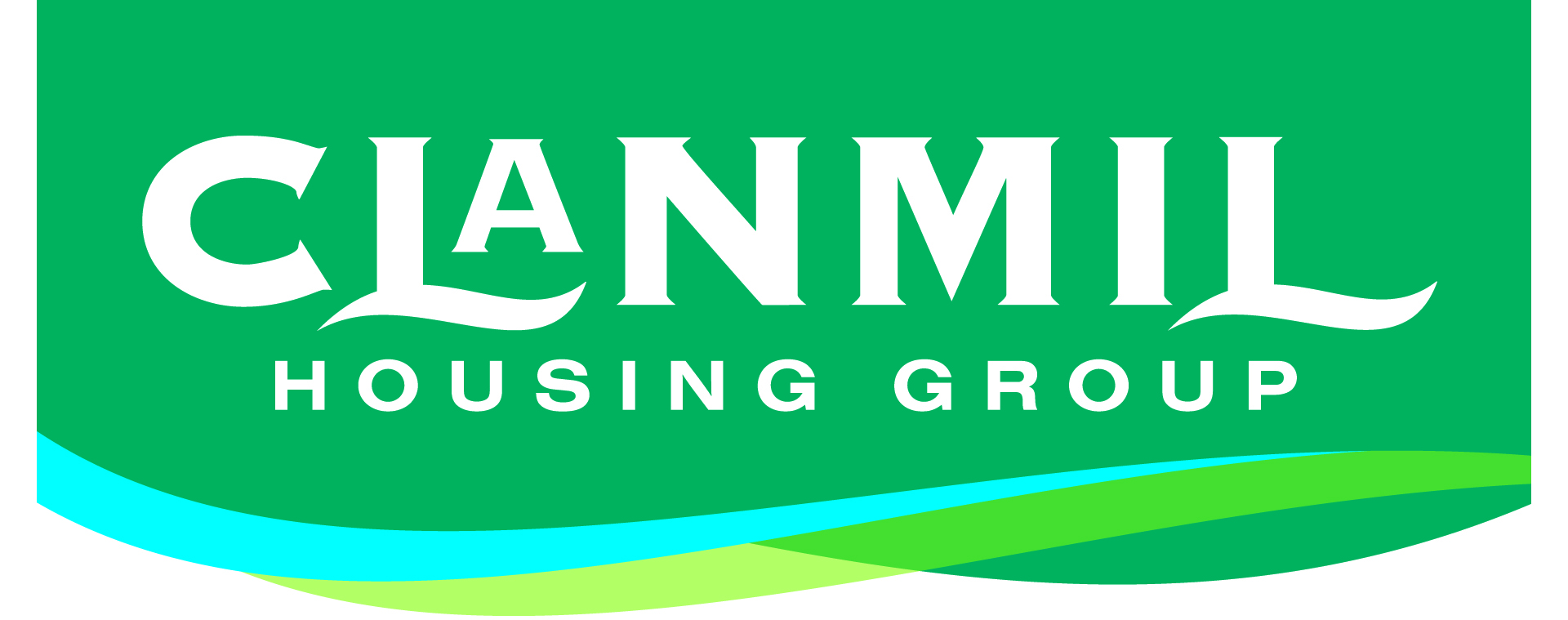 The following section will help Clanmil to monitor applications for employment to help promote equality of opportunity.This section is voluntary and will not prevent your application being considered.RECRUITMENT MONITORING FORMRECRUITMENT MONITORING FORMPlease read the Guidance Notes provided before completing this form.
Clanmil Housing Association is committed to equal opportunities and fair employment.  Our aim is to ensure that all applicants are given equal opportunities regardless of age, disability, ethnic or national origin, gender, marital status, political opinion, race or colour, religion or sexual orientation.  This sheet is detached from the remainder of your application and does not form any part in the selection process.Please return it in the envelope provided. Under Data Protection Regulations, this form will be held securely and only accessed by the Monitoring Officer in order to provide statutory statistics to the Equality Commission in Northern Ireland. The following section is compulsory and failure to complete will mean that we cannot consider your application.You are required under Fair Employment Law to provide this information.Please read the Guidance Notes provided before completing this form.
Clanmil Housing Association is committed to equal opportunities and fair employment.  Our aim is to ensure that all applicants are given equal opportunities regardless of age, disability, ethnic or national origin, gender, marital status, political opinion, race or colour, religion or sexual orientation.  This sheet is detached from the remainder of your application and does not form any part in the selection process.Please return it in the envelope provided. Under Data Protection Regulations, this form will be held securely and only accessed by the Monitoring Officer in order to provide statutory statistics to the Equality Commission in Northern Ireland. The following section is compulsory and failure to complete will mean that we cannot consider your application.You are required under Fair Employment Law to provide this information.Reference No. Date of Birth:Date of Birth:Date of Birth:Date of Birth:Date of Birth:GenderGenderMale                              Female                        TransgenderedMale                              Female                        TransgenderedMale                              Female                        TransgenderedCommunity BackgroundProtestantProtestantRoman CatholicNeither Roman Catholic norProtestantPlease state the name of primary school attended in Northern Ireland:Please state the name of primary school attended in Northern Ireland:Please state the name of primary school attended in Northern Ireland:Please state the name of primary school attended in Northern Ireland:Please state the name of primary school attended in Northern Ireland:DISABILITYThe Disability Discrimination Act 1995 defines disability as “A physical or mental impairment which has a long-term affect on a person’s ability to carry out normal day-to-day activities.”DISABILITYThe Disability Discrimination Act 1995 defines disability as “A physical or mental impairment which has a long-term affect on a person’s ability to carry out normal day-to-day activities.”Do you consider yourself to be disabled?  Yes              NoIf yes please tell us about your disability:If yes please tell us about your disability:RACE/ETHNIC ORIGINTo which of these ethnic groups do you consider you belong:RACE/ETHNIC ORIGINTo which of these ethnic groups do you consider you belong:RACE/ETHNIC ORIGINTo which of these ethnic groups do you consider you belong:RACE/ETHNIC ORIGINTo which of these ethnic groups do you consider you belong:RACE/ETHNIC ORIGINTo which of these ethnic groups do you consider you belong:RACE/ETHNIC ORIGINTo which of these ethnic groups do you consider you belong:RACE/ETHNIC ORIGINTo which of these ethnic groups do you consider you belong:RACE/ETHNIC ORIGINTo which of these ethnic groups do you consider you belong:WHITE UK/IRISHWHITE UK/IRISHWHITE UK/IRISHWHITE UK/IRISHWHITE OTHER             Please specify WHITE OTHER             Please specify WHITE OTHER             Please specify WHITE OTHER             Please specify BLACK AFRICANBLACK AFRICANBLACK AFRICANBLACK CARIBBEANBLACK CARIBBEANBLACK CARIBBEANBLACK CARIBBEANBLACK OTHER          Please specifyINDIANPAKISTANIPAKISTANIPAKISTANIPAKISTANIBANGLADESHIBANGLADESHIMIXED ETHNIC GROUP         Please specifyCHINESECHINESEIRISH TRAVELLERIRISH TRAVELLERIRISH TRAVELLERIRISH TRAVELLERANY OTHER GROUP            Please specify ANY OTHER GROUP            Please specify MARITAL STATUS       SINGLE       MARRIED/IN A CIVIL PARTNERSHIP       DIVORCED/FORMERLY IN A CIVIL PARTNERSHIP WHICH IS NOW LEGALLY DISSOLVED       WIDOWED FROM A MARRIAGE/CIVIL PARTNERSHIP       SEPERATED, BUT STILL LEGALLY MARRIED/IN A CIVIL PARTNERSHIPDEPENDANTSDo you have personal responsibility for the care of___________? (Tick each box that applies to your circumstances)       A CHILD OR CHILDREN       A PERSON WITH A DISABILITY       A DEPENDANT OLDER PERSON       NONE OF THE ABOVEPOLITICAL OPINION       UNIONIST       NATIONALIST       NEITHERSEXUAL ORIENTATIONMy sexual orientation is towards someone:       OF THE SAME SEX (this covers gay men and lesbians)       A DIFFERENT SEX (this covers heterosexual men and women)       OF THE SAME SEX AND OF THE OPPOSITE SEX (this covers bisexual men and women)